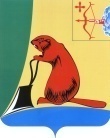 АДМИНИСТРАЦИЯ ТУЖИНСКОГО МУНИЦИПАЛЬНОГО РАЙОНАКИРОВСКОЙ ОБЛАСТИПОСТАНОВЛЕНИЕО внесении изменений в постановление администрации Тужинского муниципального района от 11.10.2013 № 529В соответствии с решением Тужинской районной Думы от 27.11.2015        № 66/401 «О внесении изменений в решение Тужинской районной Думы от 12.12.2014 № 49/333», на основании постановления администрации Тужинского муниципального района от 19.02.2015 № 89 «О разработке, реализации и оценке эффективности реализации муниципальных программ Тужинского муниципального района», администрация Тужинского муниципального района ПОСТАНОВЛЯЕТ:1. Внести в постановление администрации Тужинского муниципального района от 11.10.2013 № 529, которым утверждена муниципальная программа Тужинского муниципального района «Развитие местного самоуправления» на 2014-2018 годы», изменения согласно приложению.          2. Настоящее постановление вступает в силу с момента опубликования в Бюллетене муниципальных нормативно правовых актов органов местного самоуправления Тужинского муниципального района Кировской области.3. Контроль за исполнением постановления возложить на управляющую администрации Тужинского муниципального района Устюгову С.Б.Глава администрации Тужинского муниципального района        Е.В. ВидякинаПриложение УТВЕРЖДЕНЫпостановлением администрацииТужинского муниципального районаот_22.12.2015_ №__452___ИЗМЕНЕНИЯ в муниципальную программу Тужинского муниципального района «Развитие местного самоуправления» на 2014-2018 годы	1. Строку паспорта «Объемы ассигнований муниципальной программы» Программы изложить в следующей редакции:2. Приложения № 3 и № 4 к Программе изложить в новой редакции.Приложение № 3		к изменениям в муниципальную программуРасходы на реализацию Муниципальной программыза счет средств районного бюджетаПриложение № 4			к изменениям в муниципальную программ	Прогнозная (справочная) оценка ресурсного обеспечения реализации Муниципальной программыза счет всех источников финансирования_____________________22.12.2015№452пгт Тужапгт Тужапгт Тужапгт Тужа«Объемы ассигнований муниципальной
программы                                Общий объем финансирования  муниципальной программы в 2014 – 2018 годах составит 79750,4 тыс. рублей, в том числе: - средства областного бюджета 35964,7 тыс. руб.;- средства районного бюджета 43785,7  тыс. руб.»МероприятиеНаименование мероприятияГлавный распорядитель средств бюджета муниципального районаРасходы (тыс. руб.)Расходы (тыс. руб.)Расходы (тыс. руб.)Расходы (тыс. руб.)Расходы (тыс. руб.)МероприятиеНаименование мероприятияГлавный распорядитель средств бюджета муниципального района2014 год (факт)2015 год (план)2016 год (план)2017 год (план)2018 год (план)Муниципальная программа«Развитие местного самоуправления»	всего9649,310456,38327,87580,77771,6Муниципальная программа«Развитие местного самоуправления»	администрация района 7662,38326,96465,45875,26080,2Муниципальная программа«Развитие местного самоуправления»	финансовое      управление 1426,61418,11189,51070,51001,1Муниципальная программа«Развитие местного самоуправления»	управление образования280,7359,9359,0349,1360,8Муниципальная программа«Развитие местного самоуправления»	отдел культуры279,7351,4313,9285,9329,5Отдельное мероприятие«Обеспечение деятельности главы администрации Тужинского района»администрация района693,1746,5654,6589,2747,0Отдельное мероприятие«Обеспечение выплаты пенсии за выслугу лет лицам, замещавшим должности муниципальной службы в администрации Тужинского района»администрация района: управление делами, сектор бухучета958,1853,2200,3180,3951,9Отдельное мероприятие«Совершенствование системы управления в администрации Тужинского района»без финансового обеспечениябез финансового обеспечениябез финансового обеспечениябез финансового обеспечениябез финансового обеспеченияОтдельное мероприятие«Руководство и управление в сфере установленных функций органов местного самоуправления»всего6735,28856,67472,96811,26072,7Отдельное мероприятие«Руководство и управление в сфере установленных функций органов местного самоуправления»администрация района 6011,16727,25610,55105,74381,3Отдельное мероприятие«Руководство и управление в сфере установленных функций органов местного самоуправления» финансовое      управление 1426,61418,11189,51070,51001,1Отдельное мероприятие«Руководство и управление в сфере установленных функций органов местного самоуправления»управление образования280,7359,9359,0349,1360,8Отдельное мероприятие«Руководство и управление в сфере установленных функций органов местного самоуправления»отдел культуры279,7351,4313,9285,9329,5МероприятиеНаименование муниципальной программы, подпрограммы, отдельного мероприятияИсточникфинансиро-ванияОценка расходов (тыс. рублей)Оценка расходов (тыс. рублей)Оценка расходов (тыс. рублей)Оценка расходов (тыс. рублей)Оценка расходов (тыс. рублей)МероприятиеНаименование муниципальной программы, подпрограммы, отдельного мероприятияИсточникфинансиро-вания2014 год2015 год2016 год2017 год2018 годМуниципальная программа«Развитие местного самоуправления» всего17661,117094,113631,614279,817083,8Муниципальная программа«Развитие местного самоуправления» областной бюджет8011,86637,85303,86699,19312,2Муниципальная программа«Развитие местного самоуправления» районный бюджет9649,310456,38327,87580,77771,6Отдельное мероприятие«Обеспечение деятельности главы администрации Тужинского района»всего693,1746,5654,6589,2747,0Отдельное мероприятие«Обеспечение деятельности главы администрации Тужинского района»областной бюджет0,00,00,00,00,0Отдельное мероприятие«Обеспечение деятельности главы администрации Тужинского района»районный бюджет693,1746,5654,6589,2747,0Отдельное мероприятие«Обеспечение выплаты пенсии за выслугу лет лицам, замещавшим должности муниципальной службы в администрации Тужинского района»всего958,1853,2200,3180,3951,9Отдельное мероприятие«Обеспечение выплаты пенсии за выслугу лет лицам, замещавшим должности муниципальной службы в администрации Тужинского района»областной бюджет0,00,00,00,00,0Отдельное мероприятие«Обеспечение выплаты пенсии за выслугу лет лицам, замещавшим должности муниципальной службы в администрации Тужинского района»районный бюджет958,1853,2200,3180,3951,9Отдельное мероприятие«Организация  деятельности административной комиссии муниципального образования Тужинский муниципальный район Кировской области по рассмотрению дел об административных правонарушениях»всего1,90,80,80,81,5Отдельное мероприятие«Организация  деятельности административной комиссии муниципального образования Тужинский муниципальный район Кировской области по рассмотрению дел об административных правонарушениях»областной бюджет1,90,80,80,81,5Отдельное мероприятие«Организация  деятельности административной комиссии муниципального образования Тужинский муниципальный район Кировской области по рассмотрению дел об административных правонарушениях»районный бюджет0,00,00,00,00,0Отдельное мероприятие«Организация и проведение мероприятий в области социальной политики»всего1207,21089,6966,001044,0366,0Отдельное мероприятие«Организация и проведение мероприятий в области социальной политики»областной бюджет1207,21089,6966,01044,0366,0Отдельное мероприятие«Организация и проведение мероприятий в области социальной политики»районный бюджет0,00,00,00,00,0Отдельное мероприятие«Профессиональная подготовка, переподготовка и повышение квалификации»всего67,50,00,00,072,8Отдельное мероприятие«Профессиональная подготовка, переподготовка и повышение квалификации»областной бюджет67,50,00,00,072,8Отдельное мероприятие«Профессиональная подготовка, переподготовка и повышение квалификации»районный бюджет0,00,00,00,00,0Отдельное мероприятие«Совершенствование системы управления в администрации Тужинского района»всего0,00,00,00,00,0Отдельное мероприятие«Совершенствование системы управления в администрации Тужинского района»областной бюджет0,00,00,00,00,0Отдельное мероприятие«Совершенствование системы управления в администрации Тужинского района»районный бюджет0,00,00,00,00,0Отдельное мероприятие«Руководство и управление в сфере установленных функций органов местного самоуправления»всего14733,414404,011809,91265,514944,6Отдельное мероприятие«Руководство и управление в сфере установленных функций органов местного самоуправления»областной бюджет6735,25547,44337,05654,38871,9Отдельное мероприятие«Руководство и управление в сфере установленных функций органов местного самоуправления»районный бюджет7998,18856,67472,96811,26072,7